Муниципальное бюджетное общеобразовательное учреждение«Школа №122 имени Дороднова В.Г.»  городского округа СамараКонспект урока в 9  классеПредмет: английский язык Класс: 9Уровень общего образования: основной общий Учитель: Дубовикова А.Е.Учебник: Ю.Е.Ваулина, Д.Дули, Английский язык 9 класс. Учебник для общеобразовательных организаций  – М.: «Просвещение», 2015Тема урока: «Staying safe»Тип урока: урок открытия нового знания (ОНЗ).Формы работы учащихся: фронтальная, индивидуальная, работа в парах.Технология: развивающего обучения, индивидуализации.г. СамараЦели: достижение усвоения обучающимися ключевых понятий темы, выработать навыки общения по теме урокаЗадачи: Обобщить и систематизировать лексико-грамматический материал по теме урокаТренировать обучающихся в построении предложений с опорой на наглядностьПовторить употребление глагола makeРазвивать навыки говорения, памяти, внимания, логическое мышление, языковую догадку, умение анализировать, сопоставлятьПовысить мотивацию к изучению языка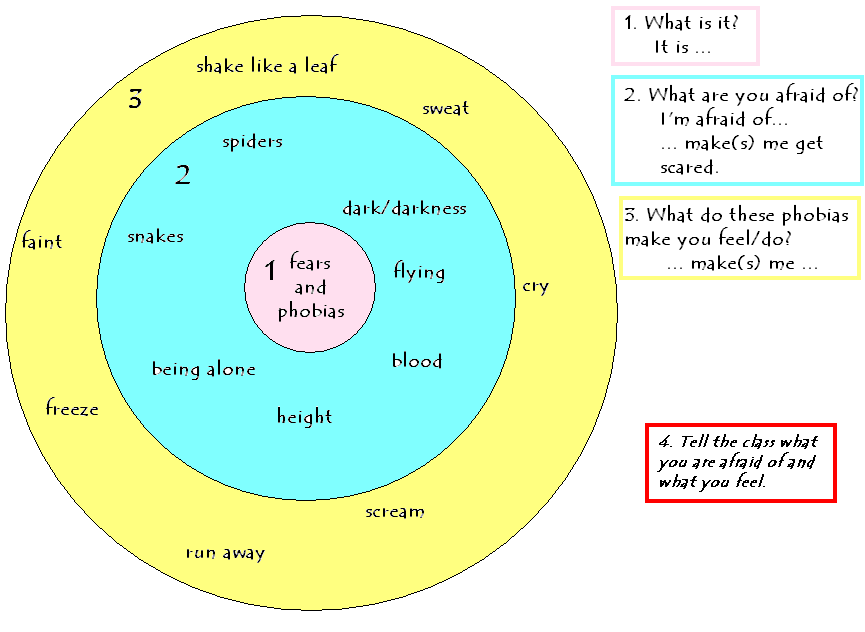 СтруктураРаздел + времяД-ть учителяД-ть обучающихсяОрганизационный момент. Создание атмосферы иноязычного общения. (5 мин)Good morning class. Nice to see you. Take your seats. Let’s check who is here and who is absent today.Good morning teacher.Yes.Основная часть урокаАктуализация и обобщение имеющихся знаний обучающихся по теме. (7-10 мин)Today we have a new topic. Listen to the music and try to guess what the topic it is. OK, what is your conjecture, Katya?May be… “Thrillers” is some close.And how do you think, Dima?OK, I give you a little hint: our topic means something what we feel…when we see thrillers, for example. Yes, you are right, Luisa! And what is a synonym to the word “fear”?Yes, well done! This is our topic: “Fears and phobias”OK.I think it may be “Movies” or “Thrillers”I agree with Katya – “Thrillers”May be “fear”?“Phobia”?Ввод НЛЕ (10-15 мин)Open your notebooks and write the date. Today we’ll make a diagram and the title of our topic will be in its centre – central circle. In the next circle we’ll write our fears.Tell me, please, how can you say about your fears or phobias?(учитель помогает выразить мысли обучающихся, исправляет речевые ошибки). Thank you! Who can say, what fears do you have?Use only complete sentences.Good job! Now write these words in the diagram.Nastya, are you afraid of height?And what do you do if you are scared? Anything else? Now, all together. What else can people feel or do when they are afraid?OK, thank you. To say what we feel or what we do if we are afraid we can use such sentence: (Fear/s) make/s me…. .Write this sentence into the notebook.Now, work in groups. Ask your friend what he/she is afraid and what these fears make him/her feel or do.I have… (Egor)I’m afraid…(Katya)(Something) makes me (get) scared.I’m afraid of spiders. People can be afraid of snakes, I’m afraid of being alone, flying, darkness, height, exams…. (ученики называют все, что может пугать человека)Yes, I am.I scream. I can cry.People can freeze, faint, shake like a leaf, sweat… (ученики называют все, что люди делают и заносят свои мысли в диаграмму – в третий круг)Работа в группахЗакрепление материалаВыполнение упражнения на экране (5 мин)You work well, but there are some more phrases that you didn’t call. Look at the board. There are some idioms. Who knows what an idiom is?Close but not quite exactly. Wow! Very confusing…but you’re absolutely right!  Now, looking at the board, try to match the idioms to their pictures.Who wants to go to the board?Try to guess, first you can imagine it.Let’s control all together. Is everything OK?So, Katya, What does this idiom about a long face mean?Right! =)Take your seat. It’s something that we understand but don’t translate. (Katya Sh.)It’s a phrase, that in our language has different words from the phrase in foreign language…but they means the same. (Luisa)May I? (Katya T.)Обучающиеся выполняют задание самостоятельно на своих местах, а Катя Т. рассуждает у доски.I’m not sure about the idiom “have a long face”…OK.I’ve done.Yes.Yes.That we are surprised (amazed)….very very much…Подведение итогов учебной деятельности обучающихсяОценивание работы обучающихся (2 мин)Good work, children. I’m proud of you today. You did really very well. Katya T. you was especially good today. You have 5. Katya Sh., Luisa – you too. Nastya, Dima, you worked but not very active – 4. Thank you.Thank you.Yes, I know.Домашнее заданиеОбъяснение домашнего задания (3 мин)Now, write the homework: p.107 Ex.7a.Fill in the gaps using new words, phrases and idioms.ученики открывают дневники и записывают домашнее задание